Lable  clean microcentrifuge tube by your group number, and add the following Add MstII  (3 U for each one μg DNA, so you will add……………microliter from this enzyme) and incubate the reaction mixture for 20 min at 370 C in an incubator.Stop the reaction by adding 0.5 μl of 0.5 M EDTA.prepare it for agarose gel electrophoresis by adding 5 μl of gel loading buffer (Done by the teacher later)after sending you the result, write the repot discussing which sample found to have sickle cell anemia.………………………………………………………………………………………………………………………………………………………………….A certain isease found to be associated with  the following sequenceA restriction Enzyme found to cut at 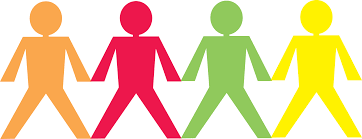 a specific region in a gene, at AGCTA, which can be cut  by AluI Enzyme, this disease can appear only in case of homozygous.After the cut using the enzyme, two DNA fragment should appear, one with 200 bp and the other is 600 bp,Try to put down the band of each sample of the nine patients in the figure below in agarose gel electrophoresis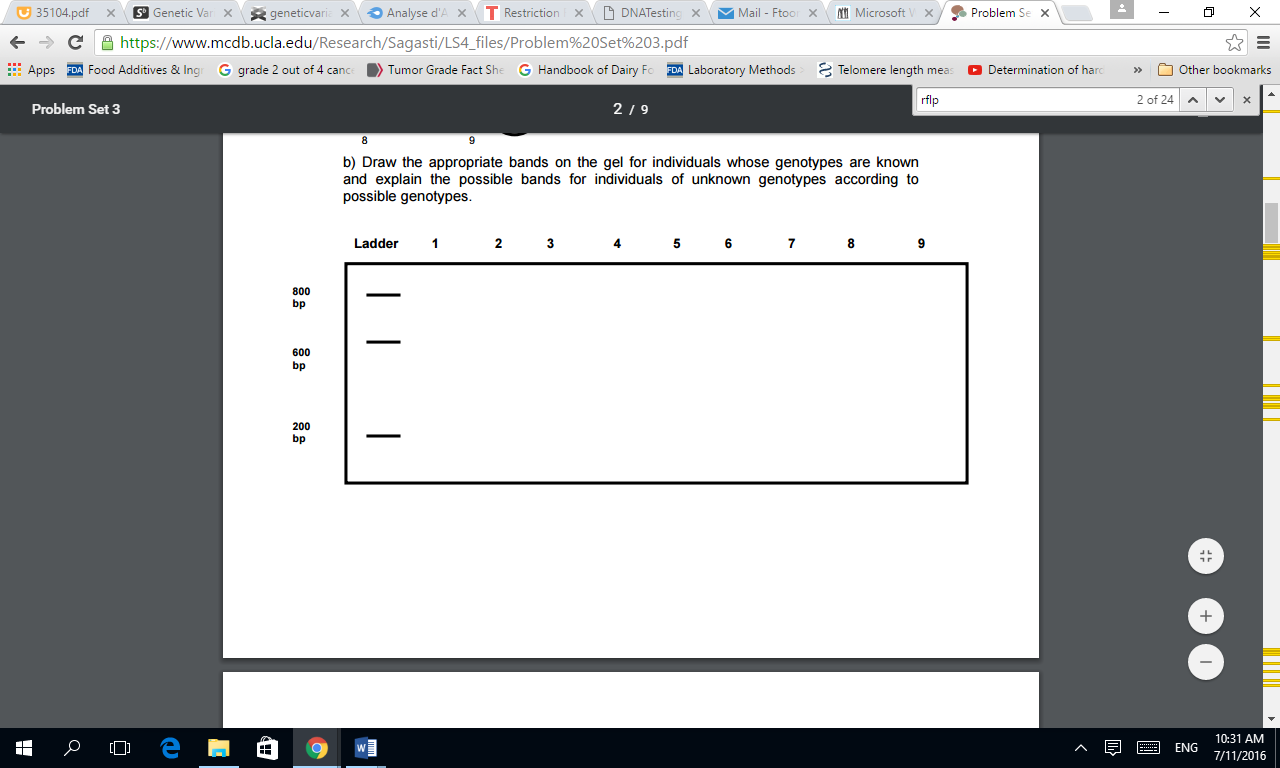 componentVolumeDNA solution (0.5 microgram/microliter)1 ul10Xrestriction buffer2 ulNaCl solution1 ulWater16 ul